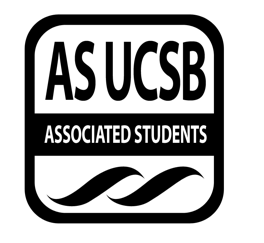  Internal Affairs committeeAssociated Students Date: 23, February 2019Time 1:30 pmLocation: Nati Conference RoomCALL TO ORDER: at 2:04 PM by Chair NagpalA. MEETING BUSINESSRoll Call Excused AbsencesSenator Khamis for the entire meetingSenator Briseno for the entire meeting MOTION TO BUNDLE AND APPROVE ALL EXCUSED ABSENCES: CernatSECOND MOTION: SalariCALL TO QUESTION: NguyenMOTION PASSES by: ConsentB. PUBLIC FORUMN/AC.  ASUCSB Officer Reports	C-1.	Administrative Committees Reports	C-3.	Advisors’ ReportHolly: Nothing to report	C-4.	Executive Officers’ ReportsChair: reallocation of our funds, changing public forums before new business jeopardizes what Senate will discuss? do we want to initiate bills here?4 bills and resolutions to discuss today.Went to budget hearing  to talk about fundingReallocating fundingWe  have 1350 all for honorariaNeed 3 the Student Reps at Large But no one applyingNo more student Repsnow have 900 dollars to do with Retreat (eating food maybe in IV), Next QuaterAlso bringing food to all (popular)Give some to the exploratory committee of the dining commonsUse some for polls, for paying for some people. We can move 300-600 dollars to that committeeYash is requesting this. Senate meetings run very longMakes us hurt academicallyInternal and External can create their own bills, or even just sent to us.We can give it a try  and discuss this further in  SenateMore so spread the word that way we spend less time in SenateInternal might run longer, but we will get food for internalVice Chair: Lack of Attendancewe want this to be quick so we can help Senatethis hurts Senateespecially Senate is waiting on us, attendance is affected by usesp by-law changes like CCS SenatorChair:This time we got some people sending proof on why they couldn't come, which is importantSo we will be recommending a $10 doc in honoraria for those who miss multiple internal meetings, even if excused	C-5.	Ex-Officio Members’ ReportsD. ACCEPTANCE OF AGENDAMOTION TO ACCEPT AGENDA:  NguyenSECOND MOTION: ToubianCALL TO QUESTION: Cernat MOTION PASSES by ConsentE. MINUTES AND ALLOCATIONS	E-1.	Minutes: Internal Affairs 02/02/19MOTION TO APPROVE INTERNAL AFFAIRS MINUTES 02/02/19:  Nguyen 	SECOND MOTION: Salari	CALL TO QUESTION: Cernat	MOTION PASSES by ConsentF. ACTION ITEMS	F-1.	New BusinessA Resolution to permanently suspend orders of the day and allow public forum to be after attendance/acceptance of proxies for the rest of the 2018-2019 Senate Meetings.MOTION TO Table for one week: UribeSECOND: ToubianDiscussion: Uribe: this should be a bill rather than resolutionToubian: Changing for Senate to comes. Cause intention was just for our senateChair: yes,  we can ask the author Adams and HernandezCernat: From what I remember it was just for our senate, not trying to make a huge change. We wish that people can make public forum before. Just want it for our Senate. I do not think it needs a legal code change. Setting the standard to speeding up the process.Uribe: I understand why it is for our senate, hard to grasp for why we do not want it for senates to follow. We are trying to fix grey area. I don’t know how I feel about it. Fix that is not a recurring issueChair: The intention of this bill was right, but we are skipping, Chancellor reports, UCen gov report and UCPD reports. If the chancellor was to come in I don’t want them to have them wait till after public forum, then they might not want to come. We can switch around public forum and new business. I feel it is important for people to state what we are discussing. If the authors do not talk first on new bills it makes it harder for the students to have something to say about these issues. This is my opinion and, again, I do not hold voting power in Internal.Nguyen: Many good points being made, why it should be a resolution. This is more of an experiment. more so not change it permanently. Also, we don't know how the new senate will act. The chancellor point is a very good point, but if they were to come in then we can just move them up. that why I believe that is why they can come first. Chair: I still do believe that new business should come first. Example the book resolution it is important for people to hear what the intentions of the bill are, and allow students to talk about it. This can be a response that maybe the idea of more people making bills.Toubian: Hearing a lot of sides on both points and my suggestion is maybe we, say what Andrew says, test it out in spring, and if it works to make it a standing policy change. Even some execs are coming in public forum. There is a demand that might try it to see what even wah the comprise is. Chair: do you believe that new business is after public forum. So it would be new business than public forum, then admin reports?Toubian: we send new business to immediate consideration. Maybe we should try something new because the arguments on both sides are good. Has been proposed by people so often. would be nice to have that experiment.Cernat: most people already know what they want to talk about, and they are there for a reason. They don't already have an agenda that they already care about. Rarely hear anyone talk about anything else. Nguyen. The whole things about the new business, I feel that if public forum is first, people can still stay to new business Most people don't care. We should give them the choice of how they want to spend it. We should be able to announce the bills and resolution on the agenda to give people thinking about it. Uribe: It should be a bill, works better with Legal Code. We can direct Steven to do, but he has the option to follow it. If it was a person outside of Senate and brought up to JC, it would be a bill brought up to JC. We can always change.Toubian: Reserve my right, IVP Ho told them to write as a resolution, motion to amend the tale to end of the metting.  Motion to amend the motion and to table the bill for a week: Toubian	Second: NguyenFriendly with both first and secondCALL TO QUESTION: CernatMOTION PASSES by ConsentA Resolution to Create an Ad Hoc Committee to Appoint a College of Creative Studies SenatorCernat: reserve the right, motion to follow legal code limited to only 5 senators, amend that, include all senators, Legal Code states that IVP is a non-voting member for new senators. IVP should not be tie-breakerMOTION TO go into a working group to update the Resolution: ToubianSECOND:  NugyenCALL TO QUESTION: SalariMOTION PASSES by ConsentWorking group:Uribe: We can make it where quorum is less but have ⅕ th stillToubian: 1/5th is 5 so it's more so changing the wordingSalari: Do we also have to change the requirement to find someone by week 8.Toubian: make it week 2 that person will finish and week 2 they will be sworn in. Holly, now there are two different versions of this bill, just be careful.Nguyen: where can i find the resolution about the public forum.Toubian: changes are great the only one is with quorum. Let it be 50%  + 1Motion to end working group to send this resolution with amendments: ToubianSecond: Nugyen. Call to Question: SalariVote: ObjectionHand Vote 0- 5 - 0Motion failsWorking group resumesToubain: Cernat was adding changes, also because this quorum is an issue. The reason why I am asking this is because quorum is not 50% +1. Added this one in.*The Chair has updated the resolution with amendments*Motion to Close Working Group and send this resolution with amendments to Consent Calendar: ToubianSecond: NguyenDiscussion:Uribe: ⅕ of people who apply and Cernat: YesUribe: 5 senators for quorumCall to Question: UribePasses by ConsentA Bill to Update Article IX of the By-laws of the Associated Students of UCSB to Create the AS Environmental Justice AllianceMOTION TO Send this to Consent Calendar: NguyenSECOND: CernatCALL TO QUESTION: SalariMOTION PASSES by ConsentMotion to reconsider the agenda: NguyenSecond: CernatCall to Question: ToubianMotion to add A Resolution to Address Textbook Affordability: NugyenSecond: SalariCall to Question: ToubianPasses by: ConsentMotion to resume orders of the day: ToubianSecond: SalariCall to Question NuygenPasses by: Consent022019 – 66 A Resolution to Address Textbook Affordability                    	Cernat – BencohenMotion to approve and send to old business: ToubainSecond: Nugyen Call to question: SalariPasses by: ConsentMotion to go skip old bussiness and go to disussion items: SalariSecond: ToubianSalari: Motion RescindFriendly with second.Motion to skip to adjournment: UribeSecond: NugyenCall to Question: Salari Passes by: ConsentF-2.	Old BusinessG. DISCUSSION ITEMSChair: reallocation of unused Internal Campus Affairs BudgetH. INTERNAL REPORTS	I-2.	Representative Reports	I-3.	Administrative Assistant ReportI. REMARKSJ. ADJOURNMENTMOTION TO ADJOURN AT 3:03: NguyenSECOND MOTION: ToubianCALL TO QUESTION: Salari Passes by: ConsentNameNote: absent (excused/not excused)arrived late (time)departed early (time)proxy (full name)NameNote:absent (excused/not excused)arrived late (time)departed early (time)proxy (full name)Yash Nagpal, ChairPresentLea ToubianPresentRicardo Uribe, Vice ChairPresentCarla CernatPresentYasamin SalariPresentCharles NeumannUnexcused AbsenceYara Khamis ExcusedXochitl Briseno ExcusedAndrew Nguyen Present